Dodavatel: SU-servis s.r.o., Hraniční 6,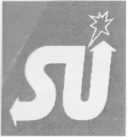 370 06 České Budějovice	Kód odběratele:IČO: 145 022 83	SSK-CBU/10DIČ: CZ 145 02 283 Zastoupený: Radim März jednatele-mail: obchod@su-servis.cz (pro obchodní korespondenci) tel. 387413043,606651014Odběratel: Střední škola obchodní, České Budějovice, Husova 9                   Husova tř. 1846/9, 370 01 České Budějovice                   IČO: 00510874                   DIČ: CZ 00510874                   Zastoupený: Mgr. Jarmila Benýšková, ředitelkae-mail: xxxxxxxxxxxxxxxxx (pro obchodní korespondenci)uzavírajíDOHODU O RÁMCOVÝCH PODMÍNKÁCH dodávek zboží číslo 85 /2020Na období od 1. 2020 do 31. 12. 2020Předmětem dohody je zajištění dodávek zboží pro běžný úklid, speciální čištění a hygienu včetně strojů a nářadí. Obchodní vztahy se řídí Obchodními podmínkami, vydanými dodavatelem dne 1. 1. 2002 odkazem na § 1751, Občanského zákona č. 89/2012 Sb. Tato dohoda o rámcových podmínkách dodávek zboží je uzavřena na výše uvedené období. V případě, že odběratelem nebude ukončena do konce října příslušného roku, prodlužuje se vždy na následující rok. Případné změny v průběhu roku se řeší očíslovanými dodatky. V případě změny výše nákupu v předcházejícím roce bude odběrateli v následujícím roce dodatkem upravena zvýšená sleva na veškerý sortiment.Dodavatel bude na zboží poskytovat následující slevyTyto slevy se nebudou týkat sortimentu, u kterého budou dohodnuty s ohledem na velikost odběru individuální ceny. Dále odpadá případná snížená cena za balení.Termín úhradv faktur:Lhůta splatnosti: 14 dníV případě, že odběratel bude v prodlení s platbou, další dodávky uhradí v hotovosti.Způsob objednání zboží0 Vyplněním „Měsíční cenové nabídky"’:0 E-mail: obchod@su-servis.cz0 E-shop: www.su-servis.cz/obiednávkovv systém. Vaše přihlašovací údaje Vám budou sděleny na e-mail dodavatele uvedeném v záhlaví0 Fax: 387 413 0300 Telefon: 387 410 019 (zákaznické centrum - prodejní oddělení)0 Písemně0 Osobním odběrem na prodejně DSUOdběratel má zájem o zasílání (lx měsíčně prostřednictvím e-mailu) speciálních cenových nabídek, které dávají odběrateli možnost získat 20% slevu na zboží, které si sám vybereVáš e-mail, na který bude speciální cenová nabídka zasílána: xxxxxxxxxxxxxOdběratel požaduje na dodavateli náhradní plnění za nákupy zboží: ANODodavatel se zavazuje, že u informací sdělených odběratelem bude zajišťovat plnění nařízení EU 2016/679 (GDPR) o ochraně osobních údajů.V Českých Budějovicích 28. 1. 2020……………………………..					…………………………               dodavatel							odběratelStálá sleva na veškery sortiment:Stálá sleva na veškery sortiment:Stálá sleva na veškery sortiment:5%Zvýšená sleva na veškerý sortiment100,0-200,0 tis.2%2%- podle výše nákupu za rok 2019 (bez DPH)200,0 - 350,0 tis.4%Nákup za rok 2019 byl: 136 887,96 Kč350,0 a více6%Individuální slevaIndividuální slevaIndividuální slevaCelková sleva na faktuře:Celková sleva na faktuře:Celková sleva na faktuře:7%